Занятие по художественной литературе и развитию речи домаУважаемые родители, приветствую Вас! Проводя данное занятие с ребенком, нашей главной целью является: продолжать развивать умение выразительно рассказывать стихотворения. Предварительно, вы можете заранее выучить любое стихотворение или вспомнить любое, которое вы учили ранее, например: к празднику «8 марта», количество стихотворений не ограничено, чем больше вы вспомните, выучите, повторите, тем лучше.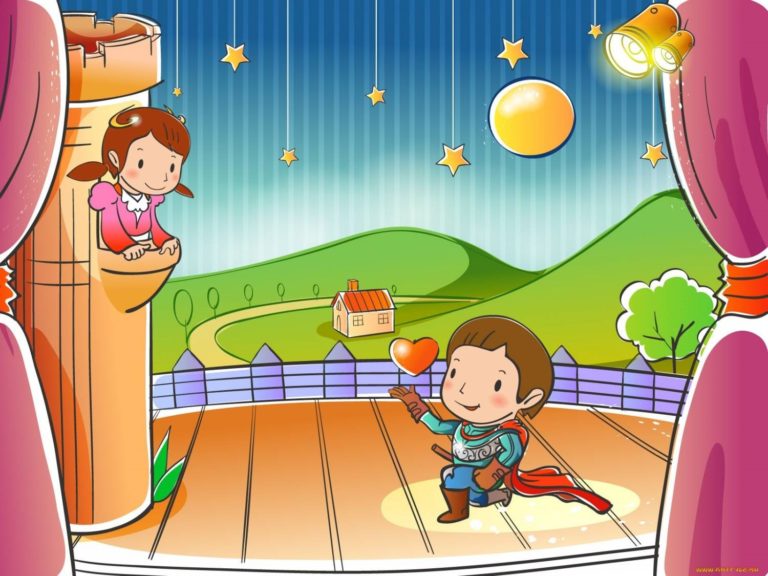 Материал: текста стихотворений, которые вы выучили, куклы, игрушечные звери, бумага, цветные карандаши или фломастеры, цветок.Родитель: а давай мы сейчас с тобой устроим настоящий концерт, где ты будешь самой главной звездой? Я уверена, что ты у меня знаешь много разных стихотворений (ответ ребенка)Родитель: сейчас к нам будут приходить «гости – куклы, игрушечные звери», которые хотят послушать твой концерт. Родитель совместно с ребенком организовывает сцену, рассаживает гостей.Родитель: уважаемые гости, я рада вас приветствовать сегодня в нашем зале, где  для вас будет выступать самый талантливый и неповторимый ребенок. После каждого рассказанного стихотворения, ребенку необходимо аплодировать! По окончании концерта зрители благодарят артиста и дарят ему в знак благодарности цветок.Родитель: спасибо большое, за такой интересный, увлекательный концерт. Тебя было очень интересно слушать, ты большой молодец. Я хочу предложить тебе нарисовать картинку к любому понравившемуся стихотворению. 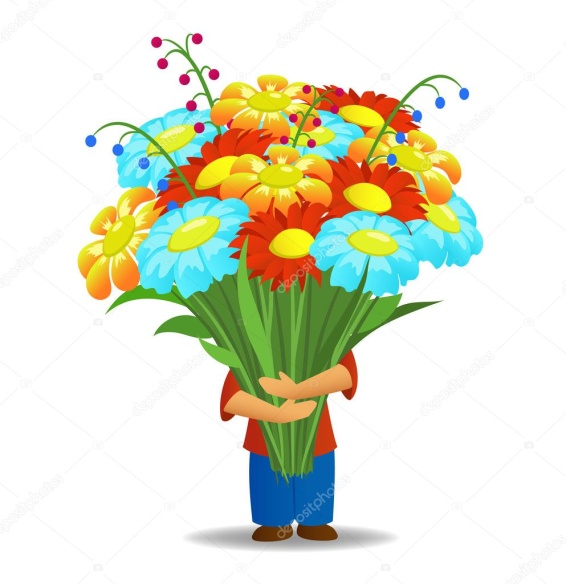 Когда рисунок будет готов, необходимо выяснить у ребенка, к какому стихотворению он нарисовал картину и почему. На этом занятие заканчивается – родитель благодарит ребенка за интересный рисунок.Спасибо за внимание!Творческих успехов и вдохновения!Конспект подготовила: Истомина Элеонора Альбертовна